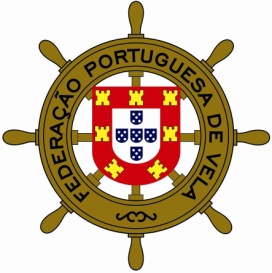 Federação Portuguesa de VelaRegulamentos Desportivos 2021/2022 (Impresso do requerimento de licença para exposição de publicidade)Nome do requerente:      Morada:      					Código Postal:      Telefone:      		 Email:      		      LD:       Nº Vela:      			Classe:      Barco ou Prancha à Vela com placa World Sailing Nº:      Cruzeiros - Matricula do barco:      Nome do barco (constante no certificado de medição):      Construtor:      	   		Pedido Urgente: < 72 horas - 50€         < 7 dias - 30€					(acresce ao valor da licença requerida)Assinalar apenas uma das seguintes opções: Emitir recibo à ordem de:       Morada:      Nº Contribuinte:      			   Assinatura: _____________________________Reservado à FPV Pagamento recebido através de ____________________ no valor de _________ em ___ / ____ / _________ Licença nº __________ Emitida em ____ / _____ / ______ Assinatura: _______________________________NOTA - A licença para afixação de publicidade será válida, para um período máximo de um ano, até ao dia 30 de Setembro (final da época desportiva), e o respectivo requerimento será dirigido à FPV, acompanhado do comprovativo de pagamento no valor correspondente à liquidação da respectiva taxa, com a antecedência mínima de 7 dias em relação à data da primeira regata em que a publicidade vai ser exposta. O proprietário (ou seu representante) apresentará, obrigatoriamente, no acto de inscrição numa prova, a autorização da FPV para exibir publicidade.IBAN para pagamento: NOVO BANCO – PT50 0007 0013 0039 7650 0025 7Vela LigeiraVela de Cruzeiro Categoria 1 – 75€ Barcos Rádio-Controlados, pranchas à vela, kiteboards e barcos à vela com comprimento fora a fora igual ou inferior a 4,99 metros Categoria 1 – 200€ com comprimento fora a fora igual ou inferior a 9,99 metros Categoria 1 – 200€ com comprimento fora a fora igual ou inferior a 9,99 metros  Categoria 2 – 100€  Barcos à vela com comprimento fora a fora igual ou superior a 5 metros. Categoria 2 – 250€ com comprimento fora a fora entre 10 metros e 11,99 metros Categoria 2 – 250€ com comprimento fora a fora entre 10 metros e 11,99 metros Categoria 3 – 300€ com comprimento igual ou superior a 12 metros Categoria 3 – 300€ com comprimento igual ou superior a 12 metros